Nr. Înregistrare:.............................../2023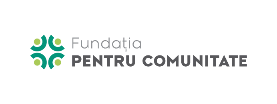 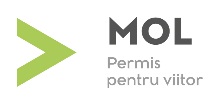 FORMULAR DE ÎNSCRIEREPermis pentru viitor, ediția 2023Ataşarea anexelor 1-5 este obligatorie, în absenţa acestora solicitarea va fi considerată neeligibilă!Am luat la cunoștință conținutul anunțului programului:Dosarul se trimite într-un singur exemplar la adresa:Fundația Pentru Comunitate – Permis pentru viitor400750 Cluj-Napoca, jud. Cluj, O.P. 1, C.P. 390 Termen limită pentru depunerea solicitării: 24 ianuarie 2024 (data ștampilei poștale)1. Scrisoare de motivație personală care să detalieze: 1. studiile și locuri de muncă în cazul în care există, 2. justificarea necesității sponsorizării din punct de vedere social și material, 3. motivația personală pentru obținerea permisului de conducere2. Ofertă de preț din partea instituției care asigură instruirea (școala de șoferi), cuprinzând perioada/perioadele de instruire3. Anchetă socială eliberată de primăria de care aparține solicitantul sau de o organizație nonguvernamentală (ONG) acreditată în acest scop4. Declaraţie de susţinere din partea directorului școlii (profesorului, dirigintelui), sau al preotului, sau al asistentului social, etc. care recomandă solicitantul pentru program și își asumă răspunderea susținerii și supravegherii solicitantului pe perioada instruirii (se va utiliza formularul tipizat cu același titlu - se descarcă de pe www.pentrucomunitate.ro)5. Document care să ateste nivelul studiilor absolvite (exemplu: copie după diplomă de bacalaureat, adeverință de la școală)6. Poate constitui avantaj: anexarea unei adeverințe din partea angajatorului din care să reiasă că existența permisului de conducere este o condiție sau un avantaj în obținerea locului de muncă sau extinderea atribuțiilor de serviciu în cazul celor care sunt deja angajați7. Poate constitui avantaj: recomandare din partea unei organizații neguvernamentale (ONG) sau a unei instituții de stat (o școală, un centru de plasament, sau o altă instituție care aparține de Direcția Generală de Asistență Socială și Protecția Copilului) care să ateste necesitatea acestei finanțări în cazul solicitantului și care să recomande solicitantul pentru Program.Indicați categoria permisului de conducere pentru care solicitați finanțarea:Indicați categoria permisului de conducere pentru care solicitați finanțarea:Indicați categoria permisului de conducere pentru care solicitați finanțarea:Indicați categoria permisului de conducere pentru care solicitați finanțarea:I. DATELE SOLICITANTULUII. DATELE SOLICITANTULUII. DATELE SOLICITANTULUII. DATELE SOLICITANTULUII. DATELE SOLICITANTULUII. DATELE SOLICITANTULUII. DATELE SOLICITANTULUII. DATELE SOLICITANTULUII. DATELE SOLICITANTULUII. DATELE SOLICITANTULUII. DATELE SOLICITANTULUI1. Nume, prenume solicitant:Adresa de corespondență:(Strada, număr, bloc, scara, apt., localitate, județ, cod poștal)Data nașterii (ziua, luna, anul):În ediția 2023 a programului se acceptă doar tineri născuți între 24 noiembrie 1998 și 24 noiembrie 2005!Telefon/mobil:E-mail:E-mail:Serie și nr. carte de identitate:CNP:CNP:CNP:CNP:Ocupația în prezent, marcați după caz:ElevElevStudentStudentStudentStudentStudentStudentAngajatȘomerIndicați instituția de învățământ (denumirea școlii și în ce clasă este înscris) sau angajatorul în prezentVenitul lunar net în lei pe membru de familie (calcul: suma totală a salariilor, pensiilor, burselor, alocațiilor și a altor venituri împărțită cu numărul persoanelor din gospodărie):____________________ RONVenitul lunar net în lei pe membru de familie (calcul: suma totală a salariilor, pensiilor, burselor, alocațiilor și a altor venituri împărțită cu numărul persoanelor din gospodărie):____________________ RONNivelul ultimelor studii absolvite (indicați instituția și calificarea obținută)Media de absolvire: Media de absolvire: 2. Datele persoanei care susține solicitantulNume, prenume:Locul de muncă și funcția ocupată:Calitatea / relația cu solicitantul (profesor, preot, asistent social, angajator, etc.):Telefon/mobil:E-mail:E-mail:II. DATELE PROIECTULUI – Rezumaţi în 2-3 fraze esenţialul cererii dumneavoastră de sponsorizare!II. DATELE PROIECTULUI – Rezumaţi în 2-3 fraze esenţialul cererii dumneavoastră de sponsorizare!II. DATELE PROIECTULUI – Rezumaţi în 2-3 fraze esenţialul cererii dumneavoastră de sponsorizare!II. DATELE PROIECTULUI – Rezumaţi în 2-3 fraze esenţialul cererii dumneavoastră de sponsorizare!II. DATELE PROIECTULUI – Rezumaţi în 2-3 fraze esenţialul cererii dumneavoastră de sponsorizare!II. DATELE PROIECTULUI – Rezumaţi în 2-3 fraze esenţialul cererii dumneavoastră de sponsorizare!II. DATELE PROIECTULUI – Rezumaţi în 2-3 fraze esenţialul cererii dumneavoastră de sponsorizare!II. DATELE PROIECTULUI – Rezumaţi în 2-3 fraze esenţialul cererii dumneavoastră de sponsorizare!II. DATELE PROIECTULUI – Rezumaţi în 2-3 fraze esenţialul cererii dumneavoastră de sponsorizare!II. DATELE PROIECTULUI – Rezumaţi în 2-3 fraze esenţialul cererii dumneavoastră de sponsorizare!II. DATELE PROIECTULUI – Rezumaţi în 2-3 fraze esenţialul cererii dumneavoastră de sponsorizare!Data: ………………………………………….………………………………………………Semnătura solicitantului 